    Leven Golfing Society                                        Clubhouse Menu 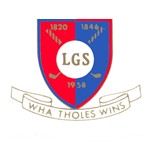        Starters     Soup of the Day (GFO) (VGO)     					                    3.95                             Chefs Homemade Soup of the Day                                                                                                        Served with Bread roll or Oatcakes & Butter Portions Chicken Liver Pate (GFO)					                        6.95           Chicken Liver Pate with mini–Oatcakes                                                                                      Seasonal Salad Leaves with Apple & Ale ChutneyJalapeno Poppers						                        6.95 	                                                                    Jalapeno Peppers filled with Cream Cheese in Panko Crumb                                                                                       Served with Mexican Tomato Salsa & Seasonal Salad                                                                            Butterfly Breaded Prawn Tails                                                     	   6.95                                Butterfly King Prawn Tails in Panko Crumb with Sweet Chilli Dip & Salad   Breaded Chicken Tenders 					             6.95                                                                                           Seasoned Chicken Fillet Tenders in Panko Crumb                                                                                                                                    Served with a Lemon Mayonnaise & Seasonal Salad Cherry Tomato & Basil Pesto Bruschetta (VGO) (V) (GFO) 		   6.25                                                                              Toasted Garlic Ciabatta with Roasted Cherry Vine Tomatoes                                                         Drizzled with Basil Pesto & served with a Rocket Salad & Balsamic Glaze                                                                                                                                                                                                                                                                                                                                                                                                                        Please inform your server of any dietary requirements where we will be happy to assist                                                                                                                                              VAT is charged at the standard rate of 20%All Food Items are cooked fresh to order & we appreciate your patience during busy periodLeven Golfing Society                                     Clubhouse Menu         Main Courses Fish & Chips 			                 Half Fillet 9.50 Whole Fillet 13.50                                                                                                                       Half or Whole Fillet of Golden Battered East Neuk Haddock                                                       Served with Buttered Garden Peas or Salad with Coleslaw                                                                       Bowl of Steakhouse Chips Homemade Tartare Sauce & Lemon    						                           			                                                                                                                      Breaded Scampi Tails in a Basket  	                                                    13.50                               Wholetail Premium Scottish Scampi in Golden Crumb served with Buttered Garden Peas or Salad with Coleslaw Basket of Steakhouse Chips Homemade Tartare Sauce & Lemon                                                                                The LGS Half & Half	 						  	 13.50                                                                                                             A Club Favourite of Half Fillet of Battered East Neuk Haddock &                                                             Breaded Scampi Tails served with Steakhouse Chips & your choice of                                                      Buttered Garden Peas or Salad Coleslaw Homemade Tartare Sauce & Lemon  	       Homemade Steak & Guinness Pie						 13.50                                                                                               Tender chunks of Prime Scotch Beef cooked In a Guinness & Garden Herb                                    Infused Stock with Root Vegetables Topped with Puff Pastry                                                                      Served with Potatoes of the Day or Basket of Chips & seasonal VegetablesMac n Black 									 11.50                                                                                                                                  Macaroni Cheese with Black Pudding & Sweet Onion Chutney                                                                        Served with Rocket Salad & Cheesy Garlic Bread   Angry Mac     								                11.50                                                                                                                                        Pasta in a Tomato & Chilli Sauce with Chorizo Parmesan & Spiced Garlic Bread                  Chinese Style Chicken Curry with Boiled Rice & Chips                          13.50                      Traditional Chinese Style Curry Sauce with Chicken Breast Onion & Peas                                      Served with Boiled Rice & Chips                                                                                                                                    Teriyaki Beef & Sweet Chilli Stir Fry Noodles (VGO)                                            13.50                                       Strips of Beef in Teriyaki & Sweet Chilli Marinade served on Stir Fry Noodles & Vegetables  *Daily Golfers Board & Weekend Specials available*          Leven Golfing Society      Clubhouse Menu                                    Gourmet Burger SelectionOur Premium 6oz Beef Burgers are served on a Toasted Brioche Bun with Onion Chutney   Salad Sliced Tomato & Red Onion with Dill Pickle Steakhouse Chips Burger & BBQ Sauce  Plain Burger		         		9.50	Cheeseburger 		 10.50                                Cheese & Bacon Burger 	          11.50	Cheese & Bacon Burger   11.50                    Cheese Bacon & Haggis 		12.50	                                                                       Southern Fried Chicken Burger with Cheese & Bacon 		 11.50 Add a Portion of Battered Onion Rings 				 1.50  Vegetarian & VeganSweet Chilli Vegetable Stir Fry (Vg)  					9.50                                                                                     Vegetables of the Day bound in Sweet Chilli & Stir Fry Noodles Mac n Cheese (v)              						11.00                                                                                                Macaroni Pasta in our cooked to order Creamy Cheese Sauce                                                          with Cheddar & Parmesan Basket of Chips & Cheesy Garlic Bread  Angry Mac (Vg) 			 					11.00                                    Macaroni in Arrabbiata Sauce of Spicy Red Pepper Tomato & Chilli                                     Rocket Salad & Spiced Garlic Bread   Plant Based Pea Protein Burger with Vegan Mayonnaise (Vg)	12.50                              Plant based Burger served on Morning Roll Onion Chutney Salad                                         Vegan Mayonnaise Basket of Chips                     Leven Golfing Society  Clubhouse MenuDessertsCaramel Apple Pie                                    					 6.95                                                                                                                                                                                                                                  Served Warm Apple Pie with Custard Filling & Caramel Topping                                                  With Vanilla Ice Cream & Butterscotch Sauce					                                                                                                             Warm Chocolate Fudge Cake & Berry Compote (GFO)       			 6.95                                Rich Chocolate Fudge Cake served warm with                                                                                    Berry compote Chocolate Soil Vanilla Ice Cream & Butterscotch Sauce		  					Vanilla Cheesecake with Summer Berries & Cream 				 6.95                                                             Vanilla Cheesecake on Biscuit Base with Summer Berry Compote & Cream  						                                                                                                                                                                                                   					 Vanilla Ice Cream (GFO) (VGO)                                              	    	(per scoop)   1.75                                                                Vanilla Ice Cream with 99 Flake & Wafer with choice of sauces                                                                                           Chocolate Raspberry Coulis or Toffee Sauce Movenpick Raspberry or Lemon Sorbet         		          (per scoop) 	 1.75                                                                                   Luxurious Sorbet refreshing after any meal, choose either one or both  								                    					Leven Golfing Society  Clubhouse Menu Kids Menu  Soup of the Day with Bread					         £2.25        	                                            Breaded Chicken Goujons                                                                Served with BBQ Sauce or Ketchup                                         £2.50   Garlic Bread with or without Cheese 	                       £1.50 / £1.95Chicken Nuggets with Chips & Beans			                 £5.50 Macaroni Cheese with Chips or Garlic Bread	                  £5.50  	                             Plain or Cheese - Burger with Chips 			        	          £5.50Vanilla Ice Cream with Flake & Wafer				       	 £3.50          Toffee / Raspberry / Strawberry / Chocolate / Lemon Sauces  	                                               Chocolate Fudge Brownie with Vanilla Ice Cream                                         Choose from Chocolate Raspberry Coulis or Toffee Sauce      £4.50s